Dobra forma (dobraforma.ku.edu) 
Module 29.3 Завдання 8 
TranslationGet up, drink tea with milkDelight in the warm showerMillions of new heartsAre asleep without you todayGo, you can’t just stand thereThe show that goes on is liveYou have so little timeTo say to everyoneTo say it to their facesTo say it to their faces:Get up, my dear, get upMy dear, get up, my dear, get up!Do it, my dear, do itMy dear, do it, demand more!Get up, show to everyoneWhere to leave the first footstepYour land awaits:To the West or to the East?From the West and to the EastFrom the West and to the EastThis work is licensed under a  
Creative Commons Attribution-NonCommercial 4.0 International License. 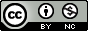 